STRENSALL WITH TOWTHORPE PARISH COUNCIL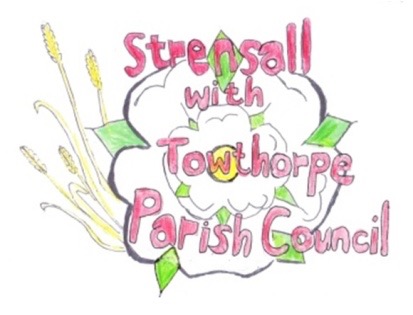 The Village Hall, Northfields, Strensall, York YO325XWe-mail: strensalltowthorpePC@outlook.com              phone: 01904 491569MINUTES OF A PLANNING COMMITTEE MEETING HELD ON TUESDAY 14th DECEMBER 2021 AT 6.30PMCouncillors Present:		Andrew Bolton 	Chris Chambers	John Chapman 				Tony Fisher 		Ray Maher											 In Attendance:		Fiona Hill - Parish ClerkPublic Present:		0  a) To receive apologies for absence given in advance of the meeting: 			Lawrence Mattinson	b) To consider the approval of reasons given for absence: 			            Resolved – Approved (Unanimous)                                  To receive any declarations of interest under the Parish Council Code of Conduct or Members register of interests: 							           Cllr Fisher – 21/02546/FUL – Applicant well known to CllrTo approve the minutes of the monthly Parish Council meeting of 23rd November 2021:		Resolved – Approved (Unanimous) To discuss any ongoing issues and information received: NoneTo consider and respond to consultations from City of York Council to the followingplanning applications:							       a) 21/02536/FUL - Single storey rear extension @ 27 Park GateResolved – Neutral Response, No Objections (Unanimous)	b) 21/02537/FUL - Conversion of existing garage to dog grooming room (use class E) @ 37 Riverside WalkResolved – Neutral Response, No Objections, but would ask that conditions are applied:                  a) regarding hours of operation and waste disposal, similar to application 20/01771/FULb) regarding the safety of traffic management, so close to a well used snicket (Unanimous)	c) 21/02546/FUL - Hip to gable roof extensions to both sides with dormers to front and rear @ Caldie, West EndResolved – Neutral Response, No Objections, but would ask the Planning Officer to take into    account the letters of objection from neighbours (Unanimous)				d) 21/02584/FUL - Conversion of existing garage into habitable area @ 6 Melcombe AvenueResolved – Neutral Response, No Objections (Unanimous)	To note planning decisions received:20/00001/HH - High hedge investigation @ 49 Durlston Drive – Decision Madeb) 21/02042/FUL - First floor side extension, single storey rear extension and porch to front @ 8 Hallard Way - Approvedc) 21/02221/FUL - Single storey rear extension @ 50 Moor Lane – Approvedd) 21/02274/FUL - Single storey rear extension following demolition of existing conservatory @ 3 Waltham Closee) 21/02352/TPO - Removal/reduction of branches from 1no. Oak and 1no. Ash protected by Tree Preservation Order no. CYC101 @ 1 The Birches, Moor Lane – No Objections      21/78	To confirm date of next meeting as Tuesday 11th January 2022 @ 6.30 p.m.				Resolved – Approved (Unanimous)